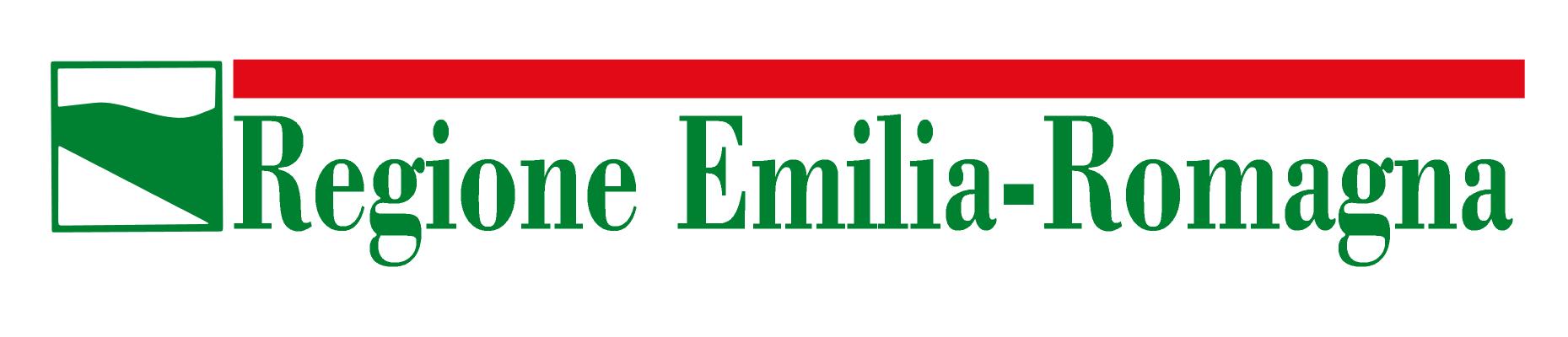 LEGGE REGIONALE N.14/2014DOMANDA DI CONTRIBUTO PER L’ACCESSO ALL’ACCORDO REGIONALE DI INSEDIAMENTO E SVILUPPO - IN ATTUAZIONE DELL’ART. 6 LR 14/2014 - BANDO 2022-Regione Emilia-RomagnaDirezione Generale Attività Produttive, Commercio, Turismo Servizio attrattività e internazionalizzazioneViale Aldo Moro n. 44 - 40127 BolognaNOTA: la presente domanda è riferita al “programma di investimenti per cui si richiedono o contributi” che ricomprende tutti gli interventi, tra quelli ammissibili e specificati all’art.4 del bando, identificati con lo stesso “Codice unico del programma di investimento” -TITOLO DEL PROGRAMMA DI INVESTIMENTO della presente domanda : _______in qualità di rappresentante legale dell’impresa (o procuratore speciale)SEDE LEGALEINDIRIZZO PEC DELL’AZIENDAPERSONA DELEGATA AI RAPPORTI CON LA REGIONEDICHIARAconsapevole delle responsabilità penali cui può andare incontro in caso di dichiarazione mendace o di esibizione di atto falso o contenente dati non rispondenti a verità, ai sensi degli artt. 75 e 76 del D.P.R. 28/12/2000 n. 445, di rendere tutte le dichiarazioni ai sensi degli artt. 46 e 47 del D.P.R. 28/12/2000 n. 445 RICHIEDEdi essere ammesso alla concessione del contributo previsto dal bando per la realizzazione di un programma di investimento con impatto occupazionale aggiuntivo, rispetto agli occupati dell’impresa e dell’eventuale gruppo industriale di appartenenza in Emilia-Romagna.Il programma di investimento fa riferimento alla realizzazione di uno o più dei seguenti interventi di cui alle corrispondenti linee di aiuti specificate nel bando:Progetti di ricerca e sviluppo (obbligatorio);Investimenti per infrastrutture  di ricerca e sviluppo e innovazione;Progetti di formazione;Interventi finalizzati alla produzione di energia da fonti rinnovabili; Investimenti nelle aree assistite (solo nuovi investimenti proposti da imprese che non hanno una sede in E-R al momento della presentazione della domanda);Investimenti da parte di PMI (solo nuovi investimenti proposti da PMI che non hanno una sede in E-R al momento della presentazione della domanda) Note  (1): Il contributo deve essere calcolato tenendo conto di quanto previsto all’art. 22 del bando “Categoria  di aiuti, livelli di contribuzioni, normativa di riferimento”. L’importo del contributo deve corrispondere alla somma dei contributi richiesti sulle singole linee di intervento riportato nelle corrispondenti schede descrittive.(2) L’ammontare massimo concedibile del contributo è determinato dal nucleo di valutazione in base a quanto previsto dalla manifestazione di interesse DICHIARA CHE Il programma di investimento avrà luogo in una o più delle sedi di seguito specificate   Specificare se la sede è in zona assistitaSiNoSe si, indicare comune e zona censuaria (secondo quanto riportato all’art. 22 del bando) __________Specificare se la sede è in zona MONTANA così come definite ai sensi della L.R. 2/2004 e ss.mm.ii. (“Legge per la Montagna”) e individuati dalle D.G.R. 1734/2004 e 1813/2009  dell’Emila Romagna  ed eventuali ulteriori zone individuate con provvedimenti regionaliSiNoA TAL FINE DICHIARA CHE L’IMPRESAai sensi del D.M. 18 aprile 2005, corrisponde ai requisiti di:¨ PICCOLA IMPRESA ¨ MEDIA IMPRESA¨ GRANDE IMPRESAha un numero totale di dipendenti alla data della delibera di approvazione del bando, pari a __________ (inserire numero) e dell’eventuale gruppo industriale di appartenenza relativamente alle sedi in Emilia Romagna pari a __________ (inserire numero); è regolarmente costituita ed iscritta nel registro delle imprese presso la Camera di Commercio, Industria, Artigianato e Agricoltura competente per territorio entro la data di presentazione della proposta;ha un capitale sociale deliberato alla data di presentazione della presente domanda pari a €____________;ha almeno un bilancio approvato alla data di presentazione della domanda;oppure (opzione alternativa)In caso di impresa neocostituita avere una compagine societaria tale per cui la maggioranza delle quote del capitale sociale dell’impresa neo-costituita sono detenute, direttamente o indirettamente, da almeno due soggetti, con personalità giuridica, indipendenti tra loro e non appartenenti allo stesso Gruppo;	e avere un capitale sociale deliberato e versato  al momento della sottoscrizione dell’Accordo, ovvero non oltre i 90 giorni dalla data di trasmissione del primo provvedimento di concessione del contributo presentazione della domanda,  pari almeno all’importo del contributo che si richiededispone di almeno una sede/unità locale sul territorio della regione Emilia-Romagna;oppure (opzione alternativa) è regolarmente costituita, non dispone di una sede in Emilia-Romagna al momento della presente domanda, e si impegna a disporre di almeno una unità locale produttiva, dove realizzare l’investimento della richiesta del contributo sul territorio della regione Emilia-Romagna, al momento della sottoscrizione dell’Accordo;esercita attività di produzione di beni e servizi come indicato dall’art. 2195 del c.c.;è attiva e non è sottoposta a procedure di liquidazione (anche volontaria), fallimento, concordato preventivo, amministrazione controllata o altre procedure concorsuali; non presenta le caratteristiche di impresa in difficoltà ai sensi  ai sensi della definizione contenuta nell’articolo 2, punto 18 del Regolamento (UE) n. 651/2014 della Commissione, del 17 giugno 2014, pubblicato sulla Gazzetta ufficiale dell’UE, n. L.187/35 del 26-06-2014 (d'ora in avanti anche semplicemente “GBER”);possiede una situazione di regolarità contributiva per quanto riguarda la correttezza nei pagamenti e negli adempimenti previdenziali, assistenziali ed assicurativi; rispetta le norme in materia di prevenzione degli infortuni sui luoghi di lavoro e delle malattie professionali, della sicurezza sui luoghi di lavoro, dei contratti collettivi di lavoro e delle normative relative alla tutela dell’ambiente; dichiara, se del caso, di possedere i titoli abilitativi di competenza;dichiara, se del caso, di disporre delle certificazioni ambientali di competenza necessarie per legge, in linea con la tempistica programmata prevista per la realizzazione del programma di investimento e le attività di ricerca e sviluppo previste;non è stata oggetto nei precedenti 3 anni di procedimenti amministrativi connessi ad atti di revoca per indebita percezione di risorse pubbliche, per carenza dei requisiti essenziali, o per irregolarità della documentazione prodotta per cause imputabili all’azienda e non sanabili;possiede capacità di contrarre ovvero non è stata oggetto di azione interdittiva o altra sanzione che comporti il divieto di contrarre con la pubblica amministrazione;garantisce comportamenti professionalmente corretti, vale a dire che nei confronti del legale rappresentante non deve essere stata pronunciata sentenza passata in giudicato o essere stato emesso decreto penale di condanna divenuto irrevocabile o sentenza di applicazione della pena su richiesta, ai sensi dell’art. 444 c.p.p. per reati gravi in danno dello stato o della Comunità che incidono sulla moralità professionale;è in regola con la normativa antimafia;non ha usufruito in precedenza di altri finanziamenti pubblici finalizzati alla realizzazione, anche parziale, delle stesse spese previste nel programma di investimento;si impegna ad aderire ai principi etici della “Carta dei principi di responsabilità sociale delle imprese” entro la richiesta di erogazione del contributoDICHIARA INOLTRE CHEq nessuna impresa appartenente allo stesso gruppo, ai sensi della normativa civilistica vigente, oltre alla proponente ha presentato domanda sul presente bando; oppure (opzione alternativa)q le seguenti imprese appartenenti allo stesso gruppo (ai sensi della normativa civilistica vigente) ____________ _________ hanno presentato domanda;q l’impresa è in possesso del rating di legalità secondo  il decreto interministeriale del 20 febbraio 2014 n. 57;oppure (opzione alternativa)q l’impresa non è in possesso del rating di legalità secondo il decreto interministeriale del 20 febbraio 2014 n. 57;l’impresa ha la capacità economico-finanziaria per la copertura del Programma di investimento secondo quanto dettagliato nel prospetto “PIANO FINANZIARIO PER LA COPERTURA DEGLI INVESTIMENTI” dell’Allegato (MOD. 8 ) della domandaSI IMPEGNAIn caso di ammissione a contributo alla sottoscrizione con la Regione Emilia-Romagna dell’Accordo regionale di insediamento e sviluppo (di cui all’allegato 1 del bando) nei termini previsti dal Bando, pena la revoca dei contributi eventualmente concessi; a realizzare l’intero Programma di investimento (riportato nell’allegato A1 della domanda), di cui gli investimenti agevolabili che compongono il Programma di investimento sono descritti nelle “schede progetto” (allegate), e il relativo importo per singole categorie di aiuto è riepilogato nella tabella riportata di seguito:in relazione al Programma di investimento, per cui si richiede l’agevolazione, ad assumere nella/e unità locale/i in Emilia-Romagna di realizzazione dei progetti agevolati, entro la fine dell’anno a regime nuovi addetti, occupati a tempo pieno e indeterminato, pari a______ (inserire numero)  di cui laureati pari a______ (inserire numero), consapevole che:il trasferimento di dipendenti tra imprese che, secondo quanto stabilito dall’art. 2359 del Cod. Civ., sono tra loro controllate o collegate non partecipa al raggiungimento degli incrementi previsti dal piano occupazionale. gli impegni occupazionali assunti con la presente istanza sono addizionali rispetto agli impegni occupazionali assunti nell’ambito di programmi di investimenti già finanziati ai sensi della Legge Regionale n. 14/2014, parte II, art. 6.A TAL FINE SPECIFICA CHE L’IMPRESAè consapevole che:l’incremento occupazionale di almeno 20 nuovi addetti (di cui almeno il 30% laureati) a tempo pieno e indeterminato deve avvenire entro i 12 mesi (c.d. anno a regime)  successivi al  completamento del programma, secondo le seguenti modalità previste dal Bando:Il 60% dei nuovi occupati dovrà essere assunto entro il 31/12/2024, prevedendo non meno del 20% delle assunzioni per il periodo che va dalla data di approvazione del bando al 31/12/2023; Il 40% dei nuovi addetti potrà essere assunto nei 12 mesi successivi alla conclusione del programma, ossia nel c.d. anno a regime come definito al successivo art. 21.3;Si procederà all’erogazione dell’ultima quota di contributo, pari al 10% dell’agevolazione concessa relativamente ad ogni progetto approvato, al completamento del piano occupazionale, come definito all’art. 21.4;procederà alle assunzioni che partecipano al conseguimento del piano occupazionale, come definito dall’art. 21.5 del Bando,  secondo le seguenti tempistica:è consapevole che in caso di ammissione al contributo le erogazioni dello stesso sono subordinate alle disposizioni dell’art. 14 e dell’art. 15 del Bando;Con riferimento ai progetti di ricerca e sviluppo si ricorda che, ai sensi dell’art.23 del bando, il personale assunto nel periodo che intercorre tra la data di approvazione del bando stesso e la data della presentazione della domanda non potrà essere rendicontato, all’interno della tipologia di spesa A (Spese per nuovo personale di ricerca).relativamente ai diritti e/o agli obblighi, inerenti e rivenienti dall’eventuale sottoscrizione dell’Accordo regionale di insediamento e di sviluppo e comunque tenuto conto della normativa vigente di riferimento, salvo nei casi autorizzati dalla Regione, si impegna in particolar modo a: non alienare, cedere o distrarre i beni acquistati o realizzati con l’intervento finanziario della Regione prima della fine 5 (cinque) anni successivi alla data di erogazione finale del contributo (termini prescritti dal bando)comunicare alla Regione Emilia-Romagna la cessazione, l’affitto dell’attività e/o ogni altra operazione straordinaria dell’impresa beneficiaria nei 5 (cinque) anni successivi alla data di erogazione finale del contributo (termini prescritti dal bando); comunicare alla Regione Emilia Romagna, in caso di alterazione del vincolo di destinazione d’uso, di cessazione o trasferimento dell’unità produttiva od operativa che ha beneficiato dell’intervento regionale, prima dei 5 (cinque) anni dalla data di erogazione finale del contributo (termini prescritti dal bando);mantenere i livelli occupazionali così come approvati nell’Accordo, nei 5 anni successivi al completamento dell’investimento;mantenere le condizioni e i requisiti previsti per la fruizione delle agevolazioni, ivi compresi quelli ai sensi dell’art. 3 del bando, e la conformità degli interventi realizzati rispetto al Programma ammesso a contributo nei termini prescritti dal bando e dalla normativa europea fino a 5 anni dalla data di erogazione finale del contributo. La condizione della dimensione di impresa non rientra fra le condizioni dei requisiti da mantenere;garantire la copertura finanziaria del Programma di investimento (oggetto di richiesta di finanziamento) al netto dell’importo del contributo richiesto; garantire la valorizzare e collaborazione con il sistema economico-produttivo regionale, anche attraverso rapporti lavorativi con le imprese (value chain) presenti in Emilia Romagna.DICHIARAdi allegare alla presente domanda, in relazione al caso specifico, la seguente documentazione riferita agli interventi previsti nel Programma di investimento:ALLEGATI DELLA DOMANDA: “PRESENTAZIONE DEL PROPONENTE E DEL PROGRAMMA DI INVESTIMENTO” E “SCHEDE PROGETTO” (attenzione: CONTRASSEGNARE CON UNA X SOLO QUELLI CHE SI TRASMETTONO, fermo restando che sono obbligatori i documenti contrassegnati con le lettere: A1 e A2) A1) “Presentazione del proponente e del programma di investimento” (ALLEGATO A1 DELLA DOMANDA);  A2) PROGETTO DI DETTAGLIO -Aiuti a favore della ricerca e sviluppo;A3) PROGETTO DI DETTAGLIO -Aiuti agli investimenti per la realizzazione di infrastrutture di ricerca;A4) PROGETTO DI DETTAGLIO -Aiuti alla formazione;A5) PROGETTO DI DETTAGLIO – Aiuti per la tutela dell’ambiente per interventi finalizzati alla produzione di energia da fonti rinnovabili;A6) PROGETTO DI DETTAGLIO -Aiuti agli investimenti nelle aree assistite e agli investimenti e da parte di PMI;DOCUMENTI AMMINISTRATIVI – OBBLIGATORI IN RELAZIONE AL CASO SPECIFICO(attenzione: CONTRASSEGNARE CON UNA X SOLO QUELLI CHE SI TRASMETTONO, fermo restando che sono obbligatori i documenti contrassegnati con le lettere: B1, B2, B3, B4, B7)B.1) Dichiarazione sostitutiva Atto di notorietà (DSAN) rilasciata dal legale rappresentante attestante di non aver dato avvio ai lavori relativi a investimenti e spese oggetto di richiesta di contributo e di non avviarli prima dei termini previsti dl bando (secondo il modello 1 predisposto dalla Regione Emilia-Romagna);B.2) Copia Statuto (o documento corrispondente per imprese con sede legale all’estero;B.3) (se del caso) Copia del bilancio civilistico (Stato Patrimoniale, Conto Economico e Nota Integrativa) approvato dell’ultimo esercizio, corredato di Relazione sulla gestione, Relazione del Collegio Sindacale ed eventuale Relazione della Società di revisione. In caso di appartenenza a un gruppo, fornire anche il bilancio consolidato;B.4) Prospetto riepilogativo dell’indebitamento attuale verso istituti di credito, affidamenti e utilizzi in corso e relativi piani di ammortamento, sottoscritto dal collegio sindacale e/o da revisore dei conti, fornendo eventuale documentazione esplicativa;B.5) Certificazione di rating di legalità (solo se posseduto) in corso di validità come prevede il decreto interministeriale del 20 febbraio 2014 n. 57;B.6) (se del caso) Procura speciale del legale rappresentante, se la domanda e i relativi allegati non sono firmati dal legale rappresentante dell’impresa, corredata da copia della carta di identità del delegante e del delegato (secondo il modello 2 predisposto dalla Regione Emilia-Romagna);B.7) Dichiarazione della dimensione dell’impresa (secondo il modello 3 predisposto dalla Regione Emilia Romagna);B.8) Carta dei principi di responsabilità sociale delle imprese, sottoscritta dal legale rappresentante (secondo il modello 4 predisposto dalla Regione Emilia-Romagna);  B.09) (se del caso) Dichiarazione sostitutiva di Atto Notorietà ai sensi del D.P.R. n. 445/2000 relativa al possesso delle certificazioni ambientali di competenza (da specificare);B10) (se del caso) Elenco aggiornato in excel delle imprese socie, contenete le informazioni richieste nell’allegato A1 della domanda. B11) Atto dell’organo societario di competenza o del legale rappresentante comprovante la volontà di realizzare l’investimento (che deve riportare le informazioni minime riportate nella nota);B12) Modello 5 Prospetto descrizione delle voci di spesa in formato excel articolato per tipologia di aiuti e per singola voce di spesa;B13) Altro (es. i titoli abilitativi) da specificare in base al caso specifico;B14) Modello 6 – “cronogramma spesa per intervento”.Per i progetti di cui alla tipologia di aiuti B (Ricerca e Sviluppo), è obbligatoria anche la seguente documentazione:B15 ) Modello 13 – intervento di R&S -Foglio 1: tabella costi per progetto e Foglio 2: articolazione costi per OR; B16)Modello 14 – GANNT per tipologia dei costi per ogni progetto di R&S;B 17 Modello 15 – Tipologie di risorse umane coinvolte nel progetto di R&S.Per i progetti di cui alla tipologia A (realizzazione di infrastrutture di ricerca), B (Ricerca e Sviluppo), D (Investimenti per la tutela dell’ambiente per interventi finalizzati alla produzione di energia da fonti rinnovabili) E (investimenti nelle aree assistite e investimenti delle PMI) è obbligatoria anche la trasmissione del modello 23 attestante il rispetto del principio sancito dall’articolo 17 del regolamento (ue) 2020/852 di “non arrecare un danno significativo” contro l’ambiente (principio dnsh). Per tutti è inoltre obbligatoria la trasmissione della documentazione antimafia, da predisporre secondo quanto previsto dalla modulistica disponibile nella sezione denominata: “Documentazione antimafia” raggiungibile al seguente link:https://imprese.regione.emilia-romagna.it/Finanziamenti/internazionalizzazione/attrazione-investimenti-in-emilia-romagna-accordi-regionali-di-insediamento-e-sviluppo-delle-imprese-anno-2022 DOCUMENTI TECNICI obbligatori in relazione al caso specifico (attenzione: CONTRASSEGNARE CON UNA X SOLO QUELLI CHE SI TRASMETTONO)C.1) Attestazione della piena disponibilità, attraverso la fornitura di documenti relativi alle consuete forme di Legge (titolo di proprietà, locazione, ecc.), dell’unità o del suolo industriale nel cui ambito è programmata la realizzazione del programma di investimento. Si evidenzia che la disponibilità non può essere attestata da contratti di comodato e che, in caso di documenti diversi da titoli di proprietà, è necessario che la durata delle pattuizioni formalizzate sia conforme alle normative vigenti, oltre che compatibile con la tempistica di attuazione dell’intervento. C.2) Nel caso non si disponga ancora della piena disponibilità dell’unità locale e/o del suolo, indicare in una relazione tecnica le modalità e la tempistica di acquisizione, allegando, ove disponibile, la relativa documentazione (contratti preliminari di acquisto, preaccordi, ecc.);Nel caso di C1) dichiarare l’eventuale conformità allegando la documentazione di cui ai successivi punti C3) e C4).Suolo industriale: C.3) Certificato di Destinazione Urbanistica relativo al suolo di sedime del nuovo volume da edificare, da cui evincere:la conformità urbanistica del medesimo suolo di sedime, in relazione all’attività produttiva da esercitarvi; la dettagliata indicazione delle coordinate catastali identificative del suolo in questione; i principali parametri urbanistici (massima superficie coperta, cubatura, altezza, distanze dai confini, ecc.), vigenti per il lotto in questione.Fabbricato preesistente:C.4) La documentazione da cui evincere la conformità urbanistica, edilizia e di destinazione d’uso dell’immobile interessato dal programma di investimenti, in relazione all’attività aziendale da insediarvi, Per i progetti di cui alle tipologie di aiuti A, D, E, ove sono previsti interventi edilizi relativi alle unità oggetto dell’investimento, è obbligatoria anche la seguente documentazione Documentazione progettuale inerente le unità in cui avrà luogo l’investimentoC.5) Relazione tecnica illustrativa degli interventi da eseguire, in cui il progettista avrà cura di esplicitare le informazioni relative:in caso di ristrutturazioni: alle modalità operative che saranno applicate ed alle aree interessate dalle lavorazioni;per la costruzione di nuovo stabilimento: alla tipologia dei volumi edilizi in progetto, alle principali modalità costruttive (architettoniche, strutturali, impiantistiche) ed alle finiture da applicare;      corredata di:C.5.1) Planimetria generale in scala adeguata dalla quale risultino i valori delle superfici, corredata di legenda identificativa e di sintetica tabella riepilogativa delle singole superfici con le rispettive destinazioni d’uso;C.5.2) Piante, sezioni e prospetti dell’unità interessata corredate di legenda identificativa e di sintetica tabella riepilogativa delle singole superfici con le rispettive destinazioni d’uso;C.5.3) Grafico illustrativo del layout aziendale da cui evincere il posizionamento delle eventuali attrezzature e dei macchinari da installare (con specifica legenda identificativa), nella configurazione che seguirà la conclusione del programma di investimenti.C.6) Una relazione tecnica (redatta e timbrata da un tecnico abilitato all’esercizio della professione) da cui evincere:l’articolazione dell’iter autorizzativo da intraprendere o intrapreso per l’attuazione del Programma, con indicazione degli eventuali pareri e/o nulla osta da parte di amministrazioni o enti, ovvero dei titoli autorizzativi necessari;l’esplicita dichiarazione del tecnico circa l’inesistenza di motivi ostativi al rilascio dei medesimi necessari titoli autorizzativi;le informazioni circa l’eventuale avvenuto avvio del citato iter autorizzativo, con indicazione dei titoli già conseguiti.C.7) dettagliato computo metrico estimativo delle opere edili (redatto e timbrato da un tecnico abilitato all’esercizio della professione) riguardanti il fabbricato da adibire a opificio industriale e/o a centro di ricerca;  Per i progetti di cui alla tipologia di aiuti A (infrastrutture di ricercai), ove sono previsti interventi edilizi relativi alle unità oggetto dell’investimento, è obbligatoria anche la seguente documentazione:C.8 Articolazione dell’iter autorizzativo per l’attuazione del Progetto categoria A) – Modello 16C.9 Sintesi piano occupazionale e collaborazioni con laboratori di ricerca del Progetto categoria A) -Allegare il Modello 17C.10 Sintesi previsioni di vendita, erogazioni servizi, costi ricavi – progetto categoria A) MODELLO 18NB Nel computo metrico va indicato per ciascuna voce o macro voce di spesa se le stesse:- fanno riferimento all’elenco regionale dei prezzi delle opere pubbliche della Regione Emilia-Romagna e/o ad altri utilizzati; e/o- fanno riferimento all’elenco regionale dei prezzi delle opere pubbliche della … (indicare il nome di un’altra Regione e/o Camera di commercio e/o altro ente/soggetto riconosciuto); e/o- fanno riferimento alla quantificazione da parte di un tecnico specializzato abilitato all’esercizio della professione.Attenzione:Tutti gli elaborati e le relazioni dovranno essere datati, firmati e timbrati a seconda dei casi dal tecnico abilitato all’esercizio della professione.DOCUMENTI OBBLIGATORI IN RELAZIONE AL CASO SPECIFICO RELATIVI ALLA DISPONIBILITÀ DELLE FONTI FINANZIARIE (attenzione: CONTRASSEGNARE CON UNA X SOLO QUELLI NECESSARI CHE SI TRASMETTONO)D 1) Modello 7 –“dichiarazione copertura finanziaria  del programma di investimento complessivo”;D2) Modello 8  dichiarazione “Modalità  di Garanzia della copertura finanziaria del programma di investimento”Documentazione atta a dimostrare la disponibilità delle fonti finanziarie diverse dal contributo regionale previste (tra le fonti)  a copertura del Programma di investimento (totale fabbisogni ), secondo quanto indicato nella dichiarazione “garanzia della copertura finanziaria  del programma di investimento” di cui al punto D2) dove: IN CASO DI OPZIONE A della dichiarazione “Modalità della copertura finanziaria del programma di investimento” – OPZIONE –PARAMETRO 1/2Mezzi propri dell’impresa e/o dei soci D.A.1.1.) (se del caso) Delibera del consiglio di amministrazione (o di altro organo/soggetto con poteri equivalenti e/o altro soggetto con poteri di decisione sul tema specifico), alla data della presente dichiarazione, relativa all’aumento di capitale sociale, rispetto a quello risultante dall’ultimo bilancio approvato, e/o trasferimento a Capitale netto, dal conto “conferimenti soci in conto futuro aumento di capitale sociale” che risulti dall’ultimo bilancio approvato;E/OD.A.1.2) (se del caso) delibera del consiglio di amministrazione (o di altro organo/soggetto con poteri equivalenti e/o altro soggetto con poteri di decisione sul tema specifico), alla data della presente dichiarazione, relativa all’utilizzo della quota di capitale sociale riportata nell’ultimo bilancio approvato (alla data della presente domanda) e non ancora versata, pari all’importo dei crediti verso soci per versamenti ancora dovuti di cui alla voce A) dello Stato Patrimoniale;IN CASO DI OPZIONE B della dichiarazione “Modalità della copertura finanziaria del programma di investimento”  Mezzi propri dell’impresa e/o dei soci D.A.2.1.) (se del caso) Delibera del consiglio di amministrazione (o di altro organo/soggetto con poteri equivalenti e/o altro soggetto con poteri di decisione sul tema specifico), alla data della presente dichiarazione, relativa all’aumento di capitale sociale, rispetto a quello risultante dall’ultimo bilancio approvato,  e/o trasferimento a CN, dal conto “conferimenti soci in conto futuro aumento di capitale sociale” che risulti dall’ultimo bilancio approvato;E/OD.A.2.2) (se del caso) delibera del consiglio di amministrazione (o di altro organo/soggetto con poteri equivalenti e/o altro soggetto con poteri di decisione sul tema specifico), alla data della presente dichiarazione, relativa all’utilizzo della quota di capitale sociale riportata nell’ultimo bilancio approvato (alla data della presente domanda) e non ancora versata, pari all’importo dei crediti verso soci per versamenti ancora dovuti di cui alla voce A) dello Stato Patrimoniale; D.A.3)  (se del caso) Alla data della presente dichiarazione lettere bancarie (o della holding del gruppo) o di altri soggetti autorizzati all’attività di credito (fondi di investimento, private equity, etc.)  di impegno irrevocabile alla concessione dei finanziamenti (secondo i modelli 9 e 10.) Entro la data della firma dell’Accordo:-in caso di finanziamento della banca (o altri soggetti autorizzati all’attività di credito), il beneficiario dovrà trasmettere copia dell’atto formale di concessione del finanziamento da parte della banca (o di altri soggetti analoghi come sopra definiti).In caso di finanziamento della Holding,  il beneficiario dovrà attestare l’effettivo trasferimento delle risorse;D.A.4) (se del caso) dichiarazione dei soci, alla data della presente dichiarazione, circa l’impegno ad apportare, secondo una delle forme previste (conversione di crediti in bilancio o apporti di capitali freschi) le risorse finanziarie a titolo di mezzi propri precisando entità e modalità dell’apporto (secondo il modello 11);D.A.5) in caso di scelta  della modalità di co-finanziamento tramite apporto da parte dei soci di capitali freschi,  attestazioni bancarie, alla data della presente dichiarazione, circa la disponibilità dei  fondi in capo ai soci e/o lettere bancarie di disponibilità alla concessione dei finanziamenti in favore dei soci per l’importo corrispondente all’apporto di mezzi propri previsto dal piano finanziario (secondo il modello 12);D.A.6) (se del caso) lettera di disponibilità dell’istituto concessore in merito alla garanzia richiesta, alla data della presente dichiarazione. In caso di presenza di ipoteca su beni di terzi, occorrerà fornire la  documentazione inerente i beni e i relativi intestatari, nonché l’eventuale disponibilità di terzi datori di ipoteca a concedere i beni in garanzia, alla data della presente dichiarazione;Nota sui contenuti minimi per la predisposizione delle delibere  Tutte le delibere del consiglio di amministrazione (o di altro organo/soggetto con poteri equivalenti e/o altro soggetto con poteri di decisione sul tema specifico), devono riportare le seguenti informazioni minime: il riferimento al “Bando Accordi Regionali di Insediamento e Sviluppo delle impresebando 2022 in attuazione dell’art. 6 LR 14 /2014”;il titolo, la durata (n. mesi), l’oggetto ( realizzazione di …..); la sede o le sedi di realizzazione; l’importo complessivo del Programma di investimento a cui il finanziamento si riferisce;se del caso, la forma del finanziamento tra quelle previste;l’importo del finanziamento.E) DOCUMENTI OBBLIGATORI per i progetti di cui alla tipologia di aiuti D, come di seguito specificati: -investimenti volti a promuovere la produzione di energia da fonti rinnovabili - secondo quanto previsto al paragrafo 6, lettere a) o b) dell’art. 41 del GBER;- secondo quanto previsto al paragrafo 6, lettera c) dell’art. 41 del GBER; E.1) Asseverazione del progetto da parte  (secondo il modello n.20 predisposto dalla Regione Emilia-Romagna);E.2) Diagnosi energetica (redatta e timbrata da un tecnico abilitato all’esercizio della professione) del sito/i produttivo (o parte di esso) interessato dagli investimenti redatta ai sensi della norma UNI CEI EN 16247. Tra gli interventi migliorativi proposti dovrà essere analizzato l’intervento oggetto di contributo;E.3) Relazione tecnico- illustrativa (redatta e timbrata da un tecnico abilitato all’esercizio della professione) dell’intervento oggetto di contributo approfondita ad un livello di dettaglio (singoli investimenti)  tale da consentire la piena valutazione delle soluzioni proposte sia sotto il profilo tecnico funzionale che sotto il profilo energetico ambientale  i cui dati di sintesi sono riportati  in apposita tabella (secondo  il modello N. 21 predisposto dalla Regione Emilia Romagna) che è parte integrante della relazione stessa. In caso di investimenti per la produzione di energia da fonti rinnovabili per i quali le spese agevolabili sono da calcolare sul sovraccosto (secondo quanto definito rispettivamente agli articolo 41.6.b del Regolamento (UE) N. 651/2014 della Commissione del 17 giugno 2014 – GBER), la relazione  deve  includere un apposito paragrafo che giustifichi la scelta progettuale dell’investimento oggetto del finanziamento sia da un punto di vista tecnico che economico; E.4) Relazione sull’iter autorizzativo (redatta e timbrata da un tecnico abilitato all’esercizio della professione) per la costruzione, installazione e per l’esercizio delle opere e degli impianti oggetto di contributo. L’iter va sintetizzato nelle tabelle di riferimento (secondo il modello N. 22 predisposto dalla Regione Emilia-Romagna) che sono parte integrante della relazione stessa; E.5) Planimetria generale ed elaborati grafici (redatta e timbrata da un tecnico abilitato all’esercizio della professione) degli investimenti oggetto dell’intervento; E.6) Computo metrico estimativo dell’intervento (redatto e timbrato da un tecnico abilitato all’esercizio della professione) e preventivi relativi agli investimenti oggetto dell’intervento;E.7) Piano economico finanziario (PEF) (redatto e timbrato da un tecnico abilitato all’esercizio della professione) dell’intervento contenente l’analisi dei flussi di cassa, il calcolo del tempo di ritorno (semplice ed attualizzato), il VAN ed il TIR e le ipotesi con cui sono stati calcolati tali parametri.Attenzione: Tutti gli elaborati (computi metrici, preventivi, documentazione grafica, ecc.) e le relazioni tecniche dovranno essere datati, firmati e timbrati a seconda dei casi dal tecnico abilitato all’esercizio della professione o dal fornitore.DICHIARA INOLTREnel caso di ammissibilità della domanda, così come definito dal bando, di trasmettere e secondo le modalità indicate dalla Regione -qualsiasi documento ritenuto utile e necessario alla valutazione del Programma secondo i criteri di valutazione indicati dalla manifestazione di interesse, al fine di sottoscrivere l’Accordo;nel caso di valutazione positiva, per accedere alla sottoscrizione dell’Accordo con la Regione, di impegnarsi al rispetto di eventuali prescrizioni e a soddisfare le esigenze documentali manifestate dal Nucleo.Nel caso ammissione a finanziamento, di trasmettere la documentazione eventualmente prevista di essere consapevole che la mancata sottoscrizione dell’Accordo da parte dell’impresa determina la decadenza dal contributo.Di aver preso visione dell’informativa per il trattamento dei dati personali, ai sensi dell’art 13 del Regolamento europeo n. 679/2016 riportata 24 del bando, riportata all’art. 25 del bando.       Luogo e data		              Timbro e firma        (oppure firma digitale)   del legale rappresentante                                    (o del procuratore speciale)__________________________	       				 ______________________________________Si ricorda che  - In caso di firma autografa, deve essere allegata anche la fotocopia del documento di identità del legale rappresentante (o procuratore speciale).  -l’originale della domanda sottoscritta dal legale rappresentante con bollo apposto deve essere conservata per 5 anni dopo la presentazione della medesima domanda.Codice Marca da BolloData emissione Marca da Bollo“CODICE UNICO IDENTIFICATIVO DEL PROGRAMMA DI INVESTIMENTO” PER CUI SI RICHIEDOO I CONTRIBUTI DI CUI FA PARTE LA  PRESENTE DOMANDAIl/la sottoscritto/aIl/la sottoscritto/aNato/a a ilCod. fiscaleRagione socialeForma giuridicaCodice fiscalePartita IVAViaCAPComuneProv.ATECO2007 attività primariaATECO2007 attività primariaATECO2007 attività primariaATECO 2007 attività secondariaATECO 2007 attività secondariaATECO 2007 attività secondariaIndicare l’indirizzo PEC dell’azienda a cui verranno inviate le comunicazioni ufficiali da parte della RegioneSig./Dott. ___________________________________________________________                                                                                              Indirizzo (Via/Piazza, CAP, Città, Provincia)         ___________________________ Tel.___________________________                  Cell. ___________________________Fax___________________________ E-mail___________________________PEC___________________________Importo del “programma di investimento per cui si richiedono i contributi”Importo totale del contributo(1 e 2)  richiesto€.€.ViaCAPComuneProv.Note Note Note Note INTERVENTI PER TIPOLOGIA CATEGORIE DI AIUTIImporto degli investimenti previsti per cui si richiedono i contributi  €.Investimenti per le infrastrutture di ricerca Progetti di ricerca e sviluppoProgetti di formazione Interventi per la tutela dell’ambiente, finalizzati alla produzione di energia da fonti rinnovabiliInvestimenti nelle aree assistite Investimenti e acquisto di servizi di consulenza da parte di PMITOTALEperiodo di riferimentoAddetti a tempo pieno e indeterminato assuntiAddetti a tempo pieno e indeterminato assuntiDescrizione delle condizioni al cui realizzarsi si procederà alle assunzioni riportate. Tali condizioni devono riferirsi ad eventi correlati alla realizzazione del Programma di investimentoMax 1000 caratteriperiodo di riferimentoTotaliDi cui laureatiDescrizione delle condizioni al cui realizzarsi si procederà alle assunzioni riportate. Tali condizioni devono riferirsi ad eventi correlati alla realizzazione del Programma di investimentoMax 1000 caratteriData delibera di approvazione del bando  - 30 Settembre 2022Ottobre-Dicembre 2022Gennaio-Marzo 2023Aprile -Giugno 2023Luglio – Settembre 2023Ottobre-Dicembre 2023NB: entro il 31/12/2023 dovranno essere realizzate almeno il 20% delle assunzioni di addetti previste nel piano occupazionale, ovvero dovranno essere assunti minimo 4 nuovi addetti a tempo pieno e indeterminato, di cui almeno 1 in possesso della laureaGennaio-Marzo 2024Aprile – Giugno 2024Luglio – Settembre 2024Ottobre-Dicembre 2024NB: Fatte salve eventuali proroghe concesse ai sensi del Bando, entro il 31/12/2024 dovranno essere realizzate almeno il 60% delle assunzioni di addetti previste nel piano occupazionale, ovvero dovranno essere assunti minimo 12 nuovi addetti a tempo pieno e indeterminato, di cui almeno 4 in possesso della laureaGennaio-Marzo  Anno a RegimeAprile –Giugno Anno a RegimeLuglio–Settembre Anno a RegimeOttobre-Dicembre Anno a RegimeTotale